Муниципальное бюджетное общеобразовательное учреждение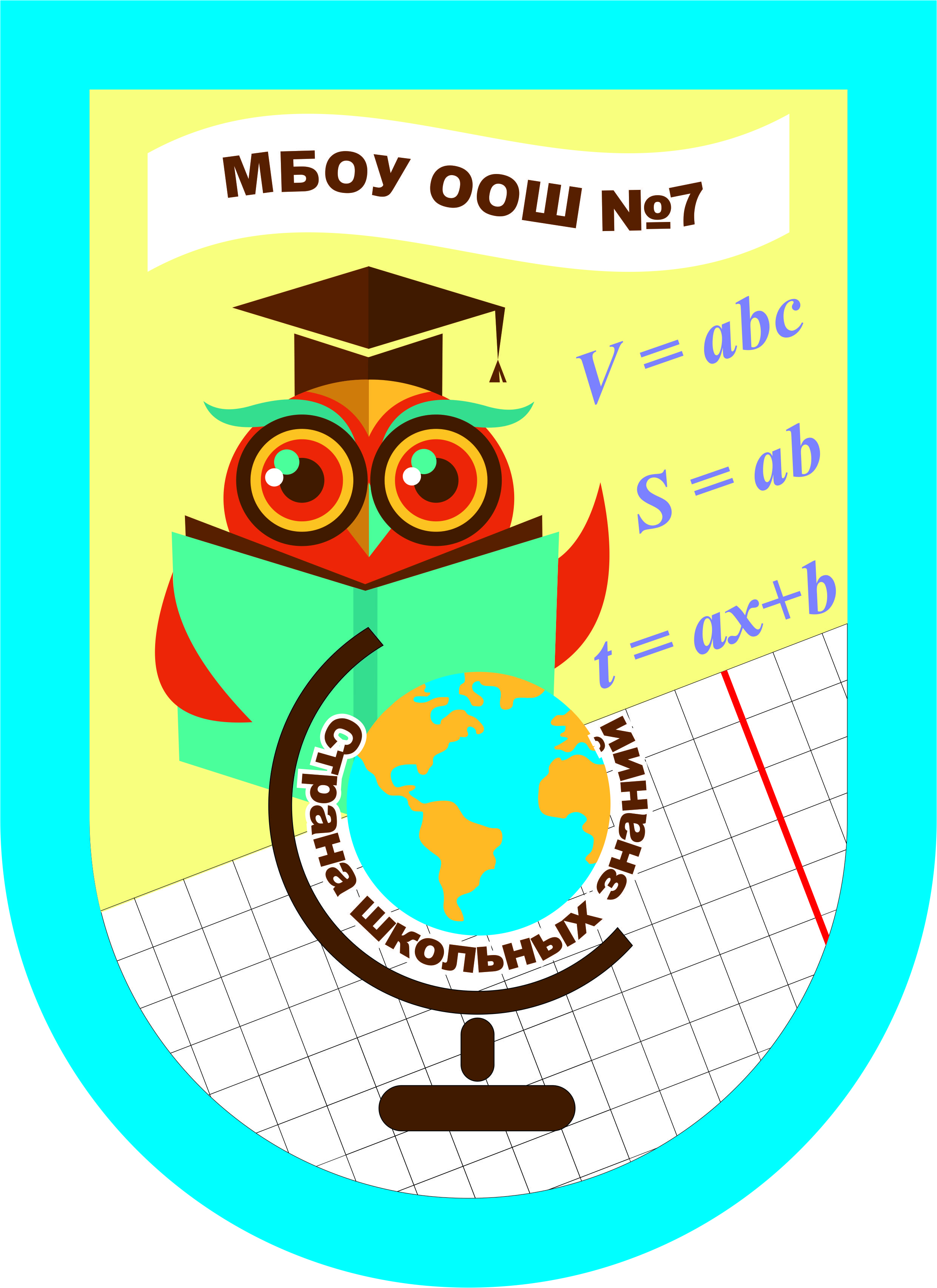 «Основная общеобразовательная школа №7»Организация летней кампании – 2019г.Список ответственных лиц за организацию летней занятости и отдыхадетей и подачу отчетов по организации занятости и отдыха детей .План летней оздоровительной кампании – 2019г.Проект «Спортивный калейдоскоп» реализуется совместно с родительским комитетом школы. Цель проекта: обеспечение в приоритетном порядке отдыха и занятости детей из малообеспеченных, социально незащищенных, многодетных семей, детей «группы риска», состоящих на учете в комиссии по делам несовершеннолетних и защите их прав . Проект включает в себя 3 этапа спортивных игр «Волейбол», «Баскетбол», «Футбол». К участию приглашаются команды от общеобразовательных учреждений.Директор МБОУ ООШ № 7:                                    П.Н.Хацанович Исполнитель: Зернина С.А. Т. 6-43-11Ф.И.О.ДолжностьСрокисот. тел.Зернина Светлана АлексеевнаЗаместитель директора по ВРИюнь8-906-934-20-63Павлова Ольга АндреевнаЗаместитель директора по АХЧИюль 8-923-469-11-68Зернина Светлана АлексеевнаЗаместитель директора по ВРавгуст8-906-934-20-63Месяц Форма организации Руководитель Дата и время работы Кол-во детейИюнь Лагерь дневного пребывания «Уголек»Зернина С.А., замдиректора по ВР03.06-27.06.19г25Июнь Лагерь труда и отдыха «Ростки»Толстоброва Т.Н., учитель английского языка03.06-27.06.19г10Июнь Трудоустройство в ОО через ЦЗНЗернина С.А., замдиректора по ВРВ теч. месяца1Июнь Трудоустройство обучающихся на предприятия и в учреждения города с участием средств ГКУ ЦЗН (через МБУ ДО «Центр детского творчества»)Зернина С.А., замдиректора по ВРВ теч. месяца2Июнь Проект «Спортивный калейдоскоп»(реализация проекта совместно м с родительским комитетом школы)Зернина С.А., замдиректора по ВРВ теч. месяца50Июнь Многодневный поход (приют Глухариный, 4 дня) Кискоров А.А., учитель физической культуры12.08-15.08.19г10Июнь Экскурсии по городуКлассные руководителиВ теч. месяца75Июль Трудовые бригады (работа на пришкольном участке)Павлова О.А., замдиректора по АХЧ Зернина С.А., замдиректора по ВРВ теч. месяца75Июль Трудоустройство обучающихся (через родителей)Зернина С.А., замдиректора по ВР, классные руководители 7-9 кл.В теч. месяца12Июль Вечерняя спортивная площадка (через МКУ УФК и С)Николаева Е.Г., учитель начальных классов.Понедельник, среда, пятница.17.00-19.0030Август Трудовые отряды (работа на пришкольном участке)Павлова О.А., замдиректора по АХЧ Зернина С.А., замдиректора по ВРВ теч. Мес.60Однодневные экскурсии по городуКлассные руководителиВ теч. месяца55ЛДП/ЛТиОМногодневный туристический поход (указать географию похода и количество дней, например приют «Глухариный», 4 дня)Трудоустройство в ОО через ГКУ ЦЗН Трудовые бригады, отряды школьниковТрудоустройство обучающихся на предприятия и в учреждения города с участием средств ГКУ ЦЗН (указать  предприятие или учреждение)Трудоустройство обучающихся на предприятия и в учреждения города без участия ГКУ ЦЗН Проект организации летней занятости «Наименование»Вечерняя  спортивная/ игровая площадкаАкция «Наименование»Походы выходного дня (указать место выхода)Экскурсии по городуЕжедневные мероприятия для воспитанниковЭкскурсионная поездка (указать куда и через какую туристическую фирму)Организация социально трудовой реабилитации несовершеннолетних в учреждениях УСЗН МГООрганизация деятельности волонтеров-несовершеннолетних в  учреждениях УСЗН МГОДругое (указать)